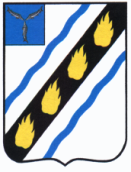 АДМИНИСТРАЦИЯСОВЕТСКОГО МУНИЦИПАЛЬНОГО РАЙОНАСАРАТОВСКОЙ ОБЛАСТИП О С Т А Н О В Л Е Н И Еот  28.12.2018 № 858 р.п.СтепноеОб утверждении Административного регламента по предоставлению муниципальной услуги «Направление уведомлений о соответствии (несоответствии) построенных или реконструированных объекта индивидуального жилищного строительства или садового дома требованиям законодательства о градостроительной деятельности» 	В соответствии с Градостроительным кодексом Российской Федерации, Федеральным законом от 27.07.2010 № 210-ФЗ «Об организации предоставления государственных и муниципальных услуг», постановлением администрации Советского муниципального района от 06.04.2010 № 371 «О Порядке разработки и утверждения административных регламентов осуществления муниципального контроля и административных регламенов предоставления муниципальных услуг в администрации Советского муниципального района и ее органах», руководствуясь Уставом Советского муниципального района Саратовской области, администрация Советского муниципального района  ПОСТАНОВЛЯЕТ:Утвердить Административный регламент по предоставлению муниципальной услуги «Направление уведомлений о соответствии (несоответствии) построенных или реконструированных объекта индивидуального жилищного строительства или садового дома требованиям законодательства о градостроительной деятельности» согласно приложению. Настоящее постановление вступает в силу со дня его официального опубликования в установленном порядке.  Глава Советского муниципального  района                                                                 	С.В. Пименов Касимова И.В. 5-00-37Приложение № 1 к постановлению администрации Советского муниципального района от  28.12.2018 № 858Административный регламентпредоставления муниципальной услуги «Выдача уведомления о соответствии (несоответствии) построенных или реконструированных объекта индивидуального жилищного строительства или садового дома требованиям законодательства о градостроительной деятельности»I. Общие положенияПредмет регулирования административного регламента 1.1. Административный регламент (далее - регламент) предоставления муниципальной услуги «Выдача уведомления о соответствии (несоответствии) построенных или реконструированных объекта индивидуального жилищного строительства или садового дома требованиям законодательства о градостроительной деятельности» (далее - муниципальная услуга) устанавливает порядок и стандарт предоставления муниципальной услуги по направлению застройщику уведомления о соответствии (несоответствии) построенного или реконструированного объекта индивидуального жилищного строительства или садового дома требованиям законодательства о градостроительной деятельности.Круг заявителей 1.2. Заявителями являются физические и юридические лица, являющиеся в соответствии с пунктом 16 статьи 1 Градостроительного кодекса Российской Федерации застройщиками.От имени заявителя для получения муниципальной услуги может выступать лицо, имеющее такое право в соответствии с законодательством Российской Федерации либо в силу наделения его заявителем в порядке, установленном законодательством Российской Федерации, соответствующими полномочиями.1.2.1 От имени Заявителя могут выступать его уполномоченные представители.Требования к порядку информирования о предоставлении муниципальной услуги.1.3. Порядок информирования Заявителей о правилах предоставления муниципальной услуги: Информация о месте нахождения, справочные телефоны и график работы Отдела размещаются на официальном сайте администрации Советского муниципального района в информационно-телекоммуникационной сети «Интернет»: https://stepnoeadm.ru/; 1.4. Структурным подразделением, уполномоченным на предоставление муниципальной услуги, является отдел промышленности, теплоэнергетического комплекса,  капитального  строительства и архитектуры администрации Советского муниципального района Саратовской области (далее - Отдел). Место нахождения Отдела: 413210, Саратовская область, Советский район, р.п. Степное, ул. 50 лет Победы, д. №3, кабинет № 26.Муниципальная услуга может оказываться через многофункциональный центр предоставления государственных и муниципальных услуг (далее – многофункциональный центр) в порядке и сроки, которые установлены соглашением о взаимодействии между многофункциональным центром и администрацией Советского муниципального района (далее – Администрация), со дня вступления в силу соглашения в случае создания на территории Саратовской области многофункционального центра. 1.5. Прием Заявителей муниципальной услуги производится руководителем Отдела или ответственным исполнителем муниципальной услуги Отдела по адресу: Саратовская область, Советский район, р.п. Степное, ул. 50 лет Победы, д. 3, кабинет № 26, с учетом графика приема граждан.  График приема посетителей Отдела: Вторник – с 9.00 до 12.00, с 13.00 до 17.00; Среда – с 9.00 до 12.00, с 13.00 до 17.00; Четверг – с 9.00 до 12.00, с 13.00 до 17.00; Понедельник, пятница – неприемные дни (обработка заявлений). Выходные дни - суббота, воскресенье, праздничные дни. Прие  получателе  муниципальной услуги ведется без предварительной записи. Справочные телефоны Отдела: 8(84566) 5-00-37, 8(84566) 5-00-02; Электронная почта: matyushonok2007@mail.ru. 1.6. Информация о порядке предоставления муниципальной услуги, о месте нахождения и графике работы Отдела, а так же о месте нахождения и графике работы организаций, участвующих в предоставлении муниципальной услуги может быть получена Заявителями:  непосредственно в кабинете № 26 при личном обращении в Отдел; с использованием средств телефонной связи; с использованием информационного стенда; при обращении по электронной почте через официальный сайт Администрации;  в сети Интернет на Едином портале государственных и муниципальных услуг (функций) www.gosuslugi.ru и портале государственных и муниципальных услуг Саратовской области www.pgu.saratov.gov.ru.  при обращении в письменной форме почтовым отправлением в адрес Администрации по адресу: 413210, Саратовская область, Советский район, р.п. Степное, ул. 50 лет Победы, д. 3. Порядок получения информации заявителями  по вопросам предоставления муниципальной услуги 1.7. 	Для получения информации о порядке предоставления муниципальной услуги Заявитель либо его уполномоченный представитель обращается в Отдел лично, либо путем направления письменного обращения или по электронной почте. При личном обращении Заявителя либо его уполномоченного представителя, руководитель Отдела или ответственный исполнитель муниципальной услуги осуществляют устное консультирование по вопросам предоставления муниципальной услуги. При ответах на телефонные звонки и устные обращения граждан руководитель Отдела или ответственный исполнитель подробно и в вежливой (корректной) форме информируют обратившихся по интересующим их вопросам. Ответ на телефонный звонок должен начинаться с информации о наименовании Отдела, в который позвонил гражданин, фамилии, имени, отчестве и должности специалиста, принявшего телефонный звонок. При невозможности специалиста, принявшего звонок, самостоятельно ответить на поставленные вопросы, телефонный звонок должен быть переадресован (переведен) на другое должностное лицо или обратившемуся гражданину должен быть сообщен телефонный номер, по которому можно получить необходимую информацию. Время разговора по телефону не должно превышать 15 минут. 1.8. Консультирование по вопросам предоставления муниципальной услуги специалистом Отдела, ответственным за исполнение муниципальной услуги: При консультировании ответственным исполнителем Отдела по вопросу о порядке предоставления муниципальной услуги по телефону или при личном обращении Заявителя либо его представителя в Отделе предоставляется информация по следующим вопросам:  график работы Отдела; сроки предоставления муниципальной услуги;  сведения  о  нормативных  правовых  актах,  регламентирующих  вопросы предоставления муниципальной услуги (наименование, номер, дата);   порядок, форма и место размещения информации о предоставлении муниципальной услуги, в том числе на информационных стендах;  порядок досудебного (внесудебного) обжалования действия (бездействия) должностных лиц Отдела и решений, принимаемых ими в ходе предоставления муниципальной услуги. 1.9. Информация о предоставлении муниципальной услуги по письменным запросам Заявителей либо их представителей направляется почтой в адрес Заявителя либо его представителя в срок, не превышающий 30 дней со дня регистрации письменного обращения, согласно Федеральному закону от 02.05.2006 № 59-ФЗ «О порядке рассмотрения обращений граждан Российской Федерации». Ответ на письменное обращение подписывается главой администрации Советского муниципального района, содержит фамилию, инициалы и номер телефона исполнителя. Обращение, поступившее в форме электронного документа, подлежит рассмотрению в порядке, установленном Федеральным законом от 02.05.2006г. № 59-ФЗ «О порядке рассмотрения обращений граждан Российской Федерации». В обращении гражданин в обязательном порядке указывает свои фамилию, имя, отчество (последнее при наличии), адрес электронной почты, если ответ должен быть направлен в форме электронного документа, и почтовый адрес, если ответ направляется в письменной форме. 1.10. Информация по вопросам предоставления муниципальной  услуги, которая является необходимой и обязательной, размещается на информационных стендах при входе в Отдел Администрации.На информационном стенде размещается следующая обязательная информация:    образец  заявления  (согласно  приложению  №  1  Административного регламента);   перечень  документов,  необходимых  для  выдачи  разрешения  на строительство, а также требования, предъявляемые к этим документам;   информация о  местоположении,  почтовом  адресе  Отдела  и  справочных телефонах специалистов;   адрес  официального  сайта  Администрации  в  информационно- телекоммуникационной сети «Интернет», содержащий информацию о порядке представления муниципальной услуги;   адрес Единого портала государственных и муниципальных услуг (функций) и портала  государственных  и  муниципальных  услуг  Саратовской  области  в информационно-телекоммуникационной сети «Интернет»  адрес электронной почты Администрации; Административный регламент.II. Стандарт предоставления муниципальной услуги 2.1.  Наименование муниципальной услуги «Выдача уведомления о соответствии (несоответствии) построенного или реконструированного объекта индивидуального жилищного строительства или садового дома требованиям законодательства о градостроительной деятельности».2.2. Муниципальная услуга предоставляется администрацией Советского муниципального района и осуществляется через функциональное структурное подразделение - отдел промышленности, теплоэнергетического комплекса, капитального строительства и архитектуры администрации Советского муниципального района (далее - Отдел).МФЦ участвует в части приема, регистрации уведомления (запроса) и прилагаемых к нему документов заявителя, необходимых для предоставления муниципальной услуги, выдачи заявителю результата муниципальной услуги.		Запрещается требовать от заявителей осуществления действий, в том числе согласований, необходимых для получения муниципальной услуги и связанных с обращением в государственные органы, иные органы местного самоуправления, организации, за исключением получения услуг и получения документов и информации, предоставляемых в результате предоставления таких услуг, включенных в перечни, указанные в части 1 статьи 9 Федерального закона от 27.07.2010 N 210-ФЗ "Об организации предоставления государственных и муниципальных услуг" (далее - Федеральный закон N 210-ФЗ).Результат предоставления муниципальной услуги2.3. Результатом предоставления муниципальной услуги является выдача уведомления о соответствии (несоответствии) построенного или реконструированного объекта индивидуального жилищного строительства или садового дома требованиям законодательства о градостроительной деятельности. 2.4. Основания для отказа в предоставлении муниципальной услуги отсутствуют.Срок предоставления муниципальной услуги 2.5. Срок предоставления муниципальной услуги - 7 рабочих дней со дня получения уведомления об окончании строительства или реконструкции объекта индивидуального жилищного строительства или садового дома (далее - уведомление). Срок предоставления муниципальной услуги составляет 7 рабочих дней, исчисляемых со дня получения уведомления (запроса) с документами, необходимыми для предоставления муниципальной услуги.Срок подготовки уведомления об отказе в предоставлении муниципальной услуги составляет 7 рабочих дней, исчисляемых со дня регистрации уведомления (запроса) с документами, необходимыми для предоставления муниципальной услуги.Срок приостановления предоставления услуги законодательством Российской Федерации не предусмотрен.В случае отсутствия в уведомлении о предоставлении муниципальной услуги сведений, предусмотренных абзацем 1 частью 16 статьи 55 Градостроительного кодекса Российской Федерации, или документов, предусмотренных подпунктами 1 - 5 пункта 2.6 настоящего административного регламента, а также в случае, если уведомление о предоставлении муниципальной услуги поступило после истечения 10 лет со дня поступления уведомления о планируемом строительстве, в соответствии с которым осуществлялись строительство или реконструкция объекта индивидуального жилищного строительства или садового дома, либо уведомление о планируемом строительстве таких объекта индивидуального жилищного строительства или садового дома ранее не направлялось (в том числе было возвращено застройщику в соответствии с частью 6 статьи 51.1 Градостроительного кодекса Российской Федерации), срок возврата уведомления (запроса) и прилагаемых к нему документов составляет 3 рабочих дня, исчисляемых со дня получения уведомления (запроса) и прилагаемых к нему документов.Срок выдачи (направления) заявителю документов, являющихся результатом предоставления муниципальной услуги, составляет 1 рабочий день со дня принятия соответствующего решения.Срок выдачи (направления) заявителю документов, являющихся результатом предоставления муниципальной услуги, МФЦ составляет 1 рабочий день со дня их поступления.Перечень нормативных правовых актов, регулирующих отношения, возникающие в связи с предоставлением муниципальной услуги, с указанием их реквизитов, источников официального опубликования2.6. Предоставление муниципальной услуги осуществляется в соответствии со следующими нормативными правовыми актами:- Градостроительный кодекс Российской Федерации от 29 декабря    2004 г. № 190-ФЗ (первоначальный текст опубликован в издании «Российская газета» от 30 декабря 2004 г. № 290);- Федеральный закон от 29 декабря 2004 г. № 191-ФЗ «О введении в действие Градостроительного кодекса Российской Федерации» (первоначальный текст опубликован в издании «Российская газета»                 от 30 декабря 2004 г. № 290);- Федеральный закон от 27 июля 2010 г. № 210-ФЗ «Об организации предоставления государственных и муниципальных услуг» (первоначальный текст опубликован в издании «Российская газета» от 30 июля 2010 г. № 168);- Федеральный закон от 27 июля 2006 г. № 152-ФЗ «О персональных данных» (первоначальный текст опубликован в издании «Российская газета» от 29 июля 2006 г. № 165);- Федеральный закон от 6 октября 2003 г. № 131-ФЗ «Об общих принципах организации местного самоуправления в Российской Федерации» (первоначальный текст опубликован в издании «Собрание законодательства Российской Федерации» от 6 октября 2003 г. № 40);- Федеральный закон от 25 июня 2002 г. № 73-ФЗ «Об объектах культурного наследия (памятниках истории и культуры) народов Российской Федерации» (первоначальный текст опубликован в изданиях: «Парламентская газета» от 29 июня 2002 г. № 120-121, «Российская газета» от 29 июня 2002 г. № 116-117);- Федеральный закон от 24 ноября 1995 г. № 181-ФЗ «О социальной защите инвалидов в Российской Федерации» (первоначальный текст опубликован в издании «Собрание законодательства Российской Федерации» от 27 ноября 1995 г. № 48);- Земельный кодекс Российской Федерации от 25 октября 2001 г.           № 136-ФЗ (первоначальный текст опубликован в издании «Собрание законодательства Российской Федерации» от 29 октября 2001 г. № 44);- Свод правил СП 42.13330.2016 «СНиП 2.07.01-89* Градостроительство. Планировка и застройка городских и сельских поселений», утвержденный приказом Министерства строительства и жилищно-коммунального хозяйства Российской Федерации от 30 декабря 2016 г. № 1034/пр (текст опубликован М., 2016);- приказ Министерства строительства и жилищно-коммунального хозяйства Российской Федерации от 19 сентября 2018 г. № 591/пр «Об утверждении форм уведомлений, необходимых для строительства или реконструкции объекта индивидуального жилищного строительства или садового дома» (первоначальный текст опубликован на официальном интернет-портале правовой информации www.pravo.gov.ru 28 сентября 2018 года);- постановление Правительства Саратовской области от 25 декабря       2017 года № 679-П «Об утверждении региональных нормативов градостроительного проектирования Саратовской области» (текст опубликован на сайте электронного периодического издания «Новости Саратовской губернии» www.g-64.ru 26 декабря 2017 года, на официальном интернет-портале правовой информации www.pravo.gov.ru 27 декабря       2017 года);	- постановлением администрации  Советского муниципального района от 29.05.2019 № 276 «Об утверждении перечня муниципальных услуг»;	- постановлением администрации Советского муниципального района от 14.05.2019 № 253 «О Порядке разработки и утверждения административных регламентов предоставления муниципальных услуг в администрации Советского муниципального района и ее органах»;.2.7. Перечень необходимых для предоставления муниципальной услуги документов.2.7.1. Для предоставления муниципальной услуги заявители представляют в Отдел уведомление (приложение № 1 к регламенту).2.7.1.1. К уведомлению прилагаются следующие документы:1) документ, подтверждающий полномочия представителя застройщика, в случае, если уведомление о планируемом строительстве направлено представителем застройщика;2) заверенный перевод на русский язык документов о государственной регистрации юридического лица в соответствии с законодательством иностранного государства в случае, если застройщиком является иностранное юридическое лицо;3) технический план объекта индивидуального жилищного строительства или садового дома;4) заключенное между правообладателями земельного участка соглашение об определении их долей в праве общей долевой собственности на построенный или реконструированный объект индивидуального жилищного строительства или садового дома в случае, если земельный участок, на котором построен или реконструирован объект индивидуального жилищного строительства или садовый дом, принадлежит двум и более гражданам на праве общей долевой собственности или на праве аренды с множественностью лиц на стороне арендатора;5) документ, подтверждающий согласие на обработку персональных данных, предусмотренный частью 3 статьи 7 Федерального закона от 27 июля 2010 г. № 210-ФЗ «Об организации предоставления государственных и муниципальных услуг»;6) документ, удостоверяющий личность;7) заверенная многофункциональным центром копия комплексного запроса в случае обращения заявителя в многофункциональный центр с комплексным запросом. Копия комплексного запроса представляется многофункциональным центром.2.7.2. Заявитель представляет документы, предусмотренные пунктом 2.7.1.1 регламента, самостоятельно.2.8. Основания для отказа в приеме документов, необходимых для предоставления муниципальной услуги:- непредставление документа, подтверждающего согласие на обработку персональных данных, предусмотренного частью 3 статьи 7 Федерального закона от 27 июля 2010 г. № 210-ФЗ «Об организации предоставления государственных и муниципальных услуг»; - непредставление документа, удостоверяющего личность заявителя;- наличие в уведомлении и прилагаемых к нему документах исправлений, серьезных повреждений, не позволяющих однозначно истолковать их содержание, подчисток либо приписок, а также зачеркнутых слов, заполнение заявления и прилагаемых к нему документов карандашом;- оформление уведомления не по форме, указанной в приложении № 1 к регламенту.2.9. Основания для возврата уведомления:1) отсутствие в уведомлении сведений, предусмотренных абзацем 1 части 16 статьи 55 Градостроительного кодекса Российской Федерации;2) отсутствие документов, прилагаемых к уведомлению и предусмотренных подпунктами 1-4 пункта 2.7.1.1 регламента;3) если уведомление поступило после истечения десяти лет со дня поступления уведомления о планируемом строительстве, в соответствии с которым осуществлялось строительство или реконструкция объекта индивидуального жилищного строительства или садового дома, либо уведомление о планируемом строительстве такого объекта индивидуального жилищного строительства или садового дома ранее не направлялось (в том числе было возвращено застройщику в соответствии с частью 6 статьи 51.1 Градостроительного кодекса Российской Федерации).2.10. Основания для направления уведомления о несоответствии построенного или реконструированного объекта индивидуального жилищного строительства или садового дома требованиям законодательства о градостроительной деятельности:1) параметры построенного или реконструированного объекта индивидуального жилищного строительства или садового дома не соответствуют предельным параметрам разрешенного строительства, реконструкции объектов капитального строительства, указанным в уведомлении о планируемом строительстве либо разрешении на строительство, установленным Правилами землепользования и застройки Советского муниципального района, документацией по планировке территории, или обязательным требованиям к параметрам объектов капитального строительства, установленным Градостроительным кодексом Российской Федерации, другими федеральными законами;2) вид разрешенного использования построенного или реконструированного объекта капитального строительства не соответствует виду разрешенного использования объекта индивидуального жилищного строительства или садового дома, указанному в уведомлении о планируемом строительстве либо разрешении на строительство;3) размещение объекта индивидуального жилищного строительства или садового дома не допускается в соответствии с ограничениями, установленными в соответствии с земельным и иным законодательством Российской Федерации на дату поступления уведомления об окончании строительства, за исключением случаев, если указанные ограничения предусмотрены решением об установлении или изменении зоны с особыми условиями использования территории, принятым в отношении планируемого к строительству, реконструкции объекта капитального строительства, и такой объект капитального строительства не введен в эксплуатацию;4) в случае, если разрешение на строительство объекта индивидуального жилищного строительства получено до 4 августа 2018 года, направление уведомления о несоответствии построенного или реконструированного объекта индивидуального жилищного строительства требованиям законодательства о градостроительной деятельности допускается только в случае несоответствия объекта индивидуального жилищного строительства требованиям разрешения на строительство объекта индивидуального жилищного строительства.2.11. Муниципальная услуга предоставляется безвозмездно.2.12. Максимальный срок ожидания в очереди при подаче уведомления и при получении результата предоставления муниципальной услуги не должен превышать 15 минут.2.13. Срок регистрации уведомления составляет один день.		2.14. Прием получателей муниципальной услуги осуществляется непосредственно в кабинете специалиста Отдела, ответственного за исполнение муниципальной услуги.		2.14.1. Заявителям при обращении в Отдел по вопросам, касающимся процедур оказания муниципальной услуги, гарантируется прием в помещении, оборудованном в соответствии с санитарными  нормами и правилами, в том числе обеспечивающем доступность для инвалидов.		2.14.2. Рабочее место специалиста Отдела, ответственного за исполнение муниципальной услуги, ведущего прием получателя муниципальной услуги, оборудуется персональным компьютером с возможностью доступа к информационным базам данных, печатающим устройством, стулом для приёма Заявителя.		2.14.3. Кабинет приема получателей муниципальных услуг оснащается информационными табличками (вывесками) с указанием номера кабинета. 		2.14.4. Стенд с организационно-распорядительной информацией размещается при входе в помещение Отдела. Тексты информационных материалов печатаются удобным для чтения шрифтом, без исправлений. 		2.14.5. В холле Администрации отводятся места для ожидания приема. Количество мест ожидания определяется исходя из фактической нагрузки и возможностей для их размещения в здании.2.16. Показатели доступности и качества муниципальной услуги.2.16.1. Заявитель может получить информацию о ходе предоставления муниципальной услуги при личном обращении в Отдел, по телефону, при обращении в письменной форме, через электронную почту или на официальном сайте Администрации в информационно-телекоммуникационной сети «Интернет».	В сети Интернет на Едином портале государственных и муниципальных услуг (функций) www.gosuslugi.ru и портале государственных и муниципальных услуг Саратовской области www.pgu.saratov.gov.ru.2.16.2. Информирование (консультирование) проводится специалистами по всем вопросам предоставления муниципальной услуги, в том числе:- установление права заявителя на предоставление ему муниципальной услуги;- перечень документов, необходимых для предоставления муниципальной услуги;- источник получения документов, необходимых для предоставления услуги (орган, организация и их местонахождение);- время приема заявителей;- порядок обжалования действий (бездействия) и решений, осуществляемых и принимаемых при предоставлении муниципальной услуги.2.16.3. В любое время с учетом графика работы Отдела со дня приема документов, заявитель имеет право на получение информации о ходе предоставления муниципальной услуги в устном виде, посредством телефонной связи, в письменном виде, а также посредством электронной почты.2.16.4. Уведомление может быть подано через многофункциональный центр, в том числе в рамках комплексного запроса.В случае подачи уведомления через многофункциональный центр выдача расписки в получении документов, уведомления об отказе в приеме документов, уведомления о соответствии (несоответствии) построенного или реконструированного объекта индивидуального жилищного строительства или садового дома требованиям законодательства о градостроительной деятельности осуществляется специалистом многофункционального центра.3. Состав, последовательность и сроки выполненияадминистративных процедур, требования к порядкуих выполнения3.1. Описание последовательности действий при предоставлении муниципальной услуги.3.2. Предоставление муниципальной услуги включает в себя следующие административные процедуры:- прием и регистрация уведомления и документов к нему;- рассмотрение уведомления и документов к нему; - принятие решения о направлении уведомления о соответствии (несоответствии) построенного или реконструированного объекта индивидуального жилищного строительства или садового дома требованиям законодательства о градостроительной деятельности;- направление (выдача) уведомления о соответствии (несоответствии) построенного или реконструированного объекта индивидуального жилищного строительства или садового дома требованиям законодательства о градостроительной деятельности заявителю.3.3. Прием и регистрация уведомления и документов к нему.3.3.1. Основанием для начала исполнения административной процедуры является представление заявителем уведомления в Отдел.3.3.2. При отсутствии оснований, предусмотренных пунктом 2.8 регламента, специалист, уполномоченный на прием документов, регистрирует уведомление.При наличии оснований для отказа в приеме документов специалист, уполномоченный на прием документов, оформляет уведомление об отказе в приеме документов (приложение № 2 к регламенту) и передает заявителю с приложением представленных документов.В случае направления уведомления почтовым отправлением специалист направляет уведомление об отказе в приеме документов заказным письмом с уведомлением о вручении.3.3.3. Зарегистрированное уведомление с приложенным пакетом документов передается главе Советского муниципального района для резолюции.3.3.4. Уведомление с приложенным пакетом документов поступает специалисту - исполнителю, ответственному за предоставление данной муниципальной услуги (далее - специалист), согласно резолюции.3.3.5. Максимальный срок исполнения данной административной процедуры составляет один рабочий день со дня поступления уведомления в Администрацию.3.4. Рассмотрение уведомления и документов к нему. 3.4.1. Основанием для начала исполнения административной процедуры является поступление уведомления с приложенным пакетом документов специалисту.Специалист осуществляет проверку наличия приложенных к уведомлению документов.3.4.2. В случае наличия оснований для возврата уведомления, предусмотренных пунктом 2.9 регламента, специалист в течение двух рабочих дней со дня поступления уведомления оформляет сообщение о возврате заявителю данного уведомления и прилагаемых к нему документов без рассмотрения (далее - сообщение) с указанием причин возврата. В этом случае уведомление считается ненаправленным.Сообщение о возврате заявителю уведомления и прилагаемых к нему документов без рассмотрения согласовывается с руководителем юридической службы и представляется на подпись председателю комитета.Указанное сообщение направляется заявителю в течение трех рабочих дней со дня поступления уведомления.3.4.3. При наличии всех необходимых сведений и документов специалист:- проводит проверку соответствия указанных в уведомлении параметров построенного или реконструированного объекта индивидуального жилищного строительства или садового дома действующим на дату поступления уведомления о планируемом строительстве предельным параметрам разрешенного строительства, реконструкции объектов капитального строительства, установленным Правилами землепользования и застройки Советского муниципального района, документацией по планировке территории, и обязательным требованиям к параметрам объектов капитального строительства, установленным Градостроительным кодексом Российской Федерации, другими федеральными законами (в том числе в случае, если указанные предельные параметры или обязательные требования к параметрам объектов капитального строительства изменены после дня поступления в Администрацию уведомления о планируемом строительстве и уведомление об окончании строительства подтверждает соответствие параметров построенного или реконструированного объекта индивидуального жилищного строительства или садового дома предельным параметрам и обязательным требованиям к параметрам объектов капитального строительства, действующим на дату поступления уведомления о планируемом строительстве); - проводит проверку соответствия параметров построенного или реконструированного объекта индивидуального жилищного строительства или садового дома указанным предельным параметрам и обязательным требованиям к параметрам объектов капитального строительства, действующим на дату поступления уведомления об окончании строительства, в случае, если уведомление подтверждает соответствие параметров построенного или реконструированного объекта индивидуального жилищного строительства или садового дома предельным параметрам и обязательным требованиям к параметрам объектов капитального строительства, действующим на дату поступления уведомления о начале строительства;- проверяет соответствие вида разрешенного использования объекта индивидуального жилищного строительства или садового дома виду разрешенного использования, указанному в уведомлении о планируемом строительстве либо разрешении на строительство;- проверяет допустимость размещения объекта индивидуального жилищного строительства или садового дома в соответствии с ограничениями, установленными в соответствии с земельным и иным законодательством Российской Федерации на дату поступления уведомления об окончании строительства, за исключением случаев, если указанные ограничения предусмотрены решением об установлении или изменении зоны с особыми условиями использования территории, принятым в отношении планируемого к строительству, реконструкции объекта капитального строительства и такой объект капитального строительства не введен в эксплуатацию.3.4.4. По результатам проверки специалист оформляет уведомление о соответствии построенного или реконструированного объекта индивидуального жилищного строительства или садового дома требованиям законодательства о градостроительной деятельности (приложение № 2 к регламенту) либо уведомление о несоответствии построенного или реконструированного объекта индивидуального жилищного строительства или садового дома требованиям законодательства о градостроительной деятельности (приложение № 3 к регламенту).3.4.5. Оформленные документы, указанные в пункте 3.4.4 регламента, согласовываются руководителем юридической службы Администрации, начальником Отдела, заместителем главы Администрации.3.4.6. Максимальный срок исполнения данной административной процедуры составляет четыре рабочих дня со дня поступления уведомления с приложенным пакетом документов специалисту.3.5. Принятие решения о направлении уведомления о соответствии (несоответствии) построенного или реконструированного объекта индивидуального жилищного строительства или садового дома требованиям законодательства о градостроительной деятельности.3.5.1. Основанием для начала исполнения административной процедуры является согласованное уведомление о соответствии построенного или реконструированного объекта индивидуального жилищного строительства или садового дома требованиям законодательства о градостроительной деятельности (приложение № 2 к регламенту) либо уведомление о несоответствии построенного или реконструированного объекта индивидуального жилищного строительства или садового дома требованиям законодательства о градостроительной деятельности (приложение № 3 к регламенту).3.5.2. Согласованные документы, указанные в пункте 3.4.4 регламента, специалист представляет на подпись главе Советского муниципального района, а в его отсутствие - лицу, его замещающему.3.5.3. Подписанное уведомление о соответствии построенного или реконструированного объекта индивидуального жилищного строительства или садового дома требованиям законодательства о градостроительной деятельности (приложение № 2 к регламенту) либо уведомление о несоответствии построенного или реконструированного объекта индивидуального жилищного строительства или садового дома требованиям законодательства о градостроительной деятельности (приложение № 3 к регламенту) является принятым решением о предоставлении муниципальной услуги.3.5.4. Подписанные документы, указанные в пункте 3.4.4 регламента, передаются в Отдел.3.5.5. Максимальный срок исполнения данной административной процедуры составляет один рабочий день со дня поступления согласованного документа специалисту.3.6. Направление (выдача) уведомления о соответствии (несоответствии) построенного или реконструированного объекта индивидуального жилищного строительства или садового дома требованиям законодательства о градостроительной деятельности заявителю.3.6.1. Основанием для начала исполнения административной процедуры является поступление специалисту подписанного уведомления либо сообщения.3.6.2. Специалист в день получения указанных документов извещает заявителя о необходимости их получения. Уведомление заявителя может производиться посредством телефонной связи, электронной почты. Заявитель может выбрать один из следующих способов получения документов: нарочным в комитете, путем направления на почтовый адрес и (или) адрес электронной почты. Способ получения документов указывается заявителем в уведомлении (приложение № 1 к регламенту).3.6.3. В случае, если заявитель получает документы лично, необходимо представление документа, удостоверяющего личность, представителю заявителя необходимо представить документ, удостоверяющий личность, доверенность и ее копию. Заявитель может получить документы лично в течение одного рабочего дня со дня уведомления о необходимости получения указанных документов.В случае, если заявитель получает документы почтовым отправлением, специалист направляет указанные документы заказным письмом с уведомлением о вручении.3.6.4. В случае отсутствия возможности уведомления заявителя способами, указанными в пункте 3.6.2 регламента, а также в случае неявки заявителя в срок, указанный в пункте 3.6.3 регламента, специалист направляет документы по почте заказным письмом с уведомлением о вручении. В случае подачи уведомления об окончании строительства через многофункциональный центр специалист направляет документы в многофункциональный центр.3.6.5. Максимальный срок исполнения данной административной процедуры составляет один рабочий день со дня поступления специалисту зарегистрированных документов.3.6.6. В случае обнаружения заявителем в документах, выданных в результате предоставления муниципальной услуги, опечаток и ошибок специалист устраняет допущенные опечатки и ошибки в течение двух рабочих дней со дня обращения заявителя.4. Формы контроля за исполнением административногорегламента4.1. Текущий контроль за соблюдением и исполнением муниципальными служащими последовательности действий, определенных административными процедурами по предоставлению муниципальной услуги, осуществляет председатель комитета.4.2. Текущий контроль осуществляется путем проведения проверок соблюдения и исполнения работниками положений административного регламента, нормативных правовых актов Российской Федерации и муниципальных правовых актов.Полнота и качество предоставления муниципальной услуги определяется по результатам проверки.4.3. Проверки могут быть плановыми и внеплановыми. При проверке рассматриваются все вопросы, связанные с предоставлением муниципальной услуги. Проверка может проводиться по конкретному обращению заявителя.4.4. Муниципальные служащие, участвующие в предоставлении муниципальной услуги, несут ответственность за решения и действия (бездействие), принимаемые (осуществляемые) в ходе предоставления муниципальной услуги, в соответствии с действующим законодательством.5. Досудебный (внесудебный) порядок обжалования решений и действий (бездействия) органа, предоставляющего муниципальную услугу, многофункционального центра, организаций, предусмотренных частью 1.1 статьи 16 Федерального закона от 27 июля 2010 г. № 210-ФЗ «Об организации предоставления государственных и муниципальных услуг» (далее - Федеральный закон от 27 июля 2010 г. № 210-ФЗ), а также их должностных лиц, муниципальных служащих, работников5.1. Предмет досудебного (внесудебного) обжалования заявителем решений и действий (бездействия) органа, предоставляющего муниципальную услугу, должностного лица органа, предоставляющего муниципальную услугу, либо муниципального служащего, многофункционального центра, работника многофункционального центра, а также организаций, предусмотренных частью 1.1 статьи 16 Федерального закона от 27 июля 2010 г. № 210-ФЗ, или их работников.Заявитель может обратиться с жалобой в следующих случаях: - нарушение срока регистрации запроса о предоставлении муниципальной услуги; - нарушение срока предоставления муниципальной услуги; - требование у заявителя документов или информации либо осуществления действий, представление или осуществление которых не предусмотрено нормативными правовыми актами Российской Федерации, нормативными правовыми актами Саратовской области, муниципальными правовыми актами для предоставления государственной или муниципальной услуги; - отказ в приеме документов, представление которых предусмотрено нормативными правовыми актами Российской Федерации, нормативными правовыми актами Саратовской области, муниципальными правовыми актами Советского муниципального района для предоставления муниципальной услуги, у Заявителя; - отказ в предоставлении муниципальной услуги, если основания отказа не предусмотрены федеральными законами и принятыми в соответствии с ними иными нормативными правовыми актами Российской Федерации, законами и иными нормативными правовыми актами Саратовской области, муниципальными правовыми актами Советского муниципального района; - затребование с заявителя при предоставлении муниципальной услуги платы, не предусмотренной нормативными правовыми актами Российской Федерации, нормативными правовыми актами Саратовской области, муниципальными правовыми актами Советского муниципального района; - отказ должностного лица Отдела или работников Администрации, многофункционального центра, организаций, предусмотренных частью 1.1 статьи 16 Федерального закона от 27 июля 2010 г. № 210-ФЗ, или их работников в исправлении допущенных ими опечаток и ошибок в выданных в результате предоставления муниципальной услуги документах либо нарушение установленного срока таких исправлений; - нарушение срока или порядка выдачи документов по результатам предоставления муниципальной услуги; - приостановление предоставления муниципальной услуги, если основания приостановления не предусмотрены федеральными законами и принятыми в соответствии с ними иными нормативными правовыми актами Российской Федерации, законами и иными нормативными правовыми актами Саратовской области, муниципальными правовыми актами Советского муниципального района;- требование у заявителя при предоставлении муниципальной услуги документов или информации, отсутствие и (или) недостоверность которых не указывалась при первоначальном отказе в приеме документов, необходимых для предоставления муниципальной услуги, либо в отказе в предоставлении муниципальной услуги, за исключением случаев, предусмотренных пунктом 4 части 1 статьи 7 Федерального закона от 27 июля 2010 г. № 210-ФЗ. 5.2. Требования к порядку подачи и рассмотрения жалобы.5.2.1. Жалоба подается в письменной форме на бумажном носителе, в электронной форме в Администрацию. Жалоба на решения и действия (бездействие) работника Администрации подается главе Советского муниципального района. 5.2.2. Жалоба на решения и действия (бездействие)                    работника многофункционального центра подается руководителю многофункционального центра. 5.2.3. Жалоба на решения и действия (бездействие) многофункционального центра подается учредителю многофункционального центра или должностному лицу, уполномоченному нормативным правовым актом Советского муниципального района. 5.2.4. Жалоба на решения и действия (бездействие) работников организаций, предусмотренных частью 1.1 статьи 16 Федерального закона от 27 июля 2010 г. № 210-ФЗ, подается руководителям этих организаций. 5.2.5. Жалоба на решения и действия (бездействие) органов, предоставляющих муниципальную услугу, должностных лиц органов, предоставляющих муниципальную услугу, муниципального служащего, может быть направлена по почте (электронной почте), через многофункциональный центр, официальный сайт администрации Советского муниципального района, Единый портал, портал федеральной государственной информационной системы, обеспечивающей процесс досудебного (внесудебного) обжалования решения и действия (бездействия), совершенных при предоставлении государственных и муниципальных услуг, а также может быть принята при личном приеме заявителя. 5.2.6. Жалоба на решения и действия (бездействие) многофункционального центра, работника многофункционального центра может быть направлена по почте, с использованием информационно-телекоммуникационной сети «Интернет», официального сайта многофункционального центра, Единого портала, а также может быть принята при личном приеме заявителя. 5.2.7. Жалоба на решения и действия (бездействие) организаций, предусмотренных частью 1.1 статьи 16 Федерального закона от 27 июля      2010 г. № 210-ФЗ, может быть направлена по почте, с использованием информационно-телекоммуникационной сети «Интернет», официального сайта организации, Единого портала, а также может быть принята при личном приеме заявителя. 5.2.8. Жалоба должна содержать: - наименование органа, предоставляющего муниципальную услугу, фамилию, имя, отчество (последнее - при наличии) должностного лица либо муниципального служащего Администрации, многофункционального центра, его руководителя и (или) работника многофункционального центра, организаций, предусмотренных частью 1.1 статьи 16 Федерального закона от 27 июля 2010 г. № 210-ФЗ, их руководителей и (или) работников, решения и действия (бездействие) которых обжалуются; - фамилию, имя, отчество (последнее - при наличии), сведения о месте жительства заявителя - физического лица либо наименование, сведения о месте нахождения заявителя - юридического лица, а также номер (номера) контактного телефона, адрес (адреса) электронной почты (при наличии) и почтовый адрес, по которым должен быть направлен ответ заявителю; - сведения об обжалуемых решениях и действиях (бездействии) органа, предоставляющих муниципальную услугу, должностного лица или муниципального служащего Администрации, многофункционального центра, должностного лица многофункционального центра или работника многофункционального центра, организаций, предусмотренных частью 1.1 статьи 16 Федерального закона от 27 июля 2010 г. № 210-ФЗ, должностного лица организаций или их работников; - доводы, на основании которых заявитель не согласен с решением и действием (бездействием) органа, предоставляющего муниципальную услугу, должностного лица или муниципального служащего Администрации, многофункционального центра, должностного лица многофункционального центра или работника многофункционального центра, организаций, предусмотренных частью 1.1 статьи 16 Федерального закона от 27 июля 2010 г. № 210-ФЗ, их работников. Заявителем могут быть представлены документы (при наличии), подтверждающие доводы заявителя, либо их копии. 5.2.9. Жалоба, поступившая в Администрацию, многофункциональный центр, учредителю многофункционального центра, в организации, предусмотренные частью 1.1 статьи 16 Федерального закона от 27 июля     2010 г. № 210-ФЗ, регистрируется в течение одного дня со дня поступления, подлежит рассмотрению в течение 15 рабочих дней со дня ее регистрации, а в случае обжалования отказа в приеме документов у заявителя либо в исправлении допущенных опечаток и ошибок или в случае обжалования нарушения установленного срока таких исправлений - в течение пяти рабочих дней со дня ее регистрации. 5.2.10. По результатам рассмотрения жалобы принимается одно из следующих решений: - жалоба удовлетворяется, в том числе в форме отмены принятого решения, исправления допущенных опечаток и ошибок в выданных в результате предоставления муниципальной услуги документах, возврата заявителю денежных средств, взимание которых не предусмотрено нормативными правовыми актами Российской Федерации, нормативными правовыми актами Саратовской области, муниципальными правовыми актами Советского муниципального района; - в удовлетворении жалобы отказывается. 5.2.11. Не позднее дня, следующего за днем принятия решения, заявителю в письменной форме и по желанию заявителя в электронной форме направляется мотивированный ответ о результатах рассмотрения жалобы. 5.2.12. В случае признания жалобы подлежащей удовлетворению в ответе заявителю дается информация о действиях, осуществляемых в целях незамедлительного устранения выявленных нарушений при оказании муниципальной услуги, а также приносятся извинения за доставленные неудобства и указывается информация о дальнейших действиях, которые необходимо совершить заявителю в целях получения муниципальной услуги. 5.2.13. В случае признания жалобы не подлежащей удовлетворению в ответе заявителю даются аргументированные разъяснения о причинах принятого решения, а также информация о порядке обжалования принятого решения.5.2.14. В случае установления в ходе или по результатам рассмотрения жалобы признаков состава административного правонарушения или преступления должностное лицо, работник, наделенные полномочиями по рассмотрению жалоб, незамедлительно направляют имеющиеся материалы в органы прокуратуры. Верно:Руководитель аппарата                                                                            И.Е. ГригорьеваПриложение № 1 	к Административному регламенту Уведомление об окончании строительства или реконструкции объекта         индивидуального жилищного строительства или садового дома                                               «___»____________20__  г.Главе Советского муниципального района Саратовской области  С.В.Пименову(наименование уполномоченного на выдачу разрешений на строительствофедерального органа исполнительной власти, органа исполнительной властисубъекта Российской Федерации, органа местного самоуправления)Почтовый адрес и (или) адрес электронной почты для связи:_______________________________________________________________________     Уведомление  о  соответствии  построенных  или    реконструированных         объекта  индивидуального    жилищного    строительства  или   садового   дома          требованиям законодательства   о  градостроительной  деятельности    либо о несоответствии построенных или реконструированных объекта индивидуального жилищного строительства или садового дома требованиям  законодательства о градостроительной деятельности прошу направить следующим способом:__________________________________________________________________________________________________________________________________________________________________(путем направления на почтовый адрес и (или) адрес электронной почты  или нарочным  в  уполномоченном  на  выдачу  разрешений  на     строительство федеральном органе исполнительной власти, органе  исполнительной   власти субъекта Российской Федерации или органе местного самоуправления, в   том числе через многофункциональный центр)     Настоящим уведомлением подтверждаю, что ___________________________________________________________________________________              (объект индивидуального жилищного  строительства или садовый дом)не предназначен для раздела на самостоятельные объекты  недвижимости,   а также оплату государственной пошлины  за  осуществление   государственной регистрации прав _________________________________________________________________________________                            (реквизиты платежного документа)     Настоящим уведомлением я ______________________________________________________________________________________________________________________________________                 (фамилия, имя, отчество (при наличии)даю согласие на обработку персональных данных (в случае если застройщикомявляется физическое лицо).__________________________     ________________    ______________________(должность, в случае если                                     (подпись)                        (расшифровка подписи) застройщиком является   юридическое лицо)         М.П.       (при наличии)К настоящему уведомлению прилагается:_________________________________________________________________________________________________________________________________________________________________________________________________________________________________________________________(документы,  предусмотренные  частью  16  статьи  55   Градостроительного кодекса  Российской  Федерации  (Собрание  законодательства    Российской Федерации, 2005, N 1, ст. 16; 2006, N 31, ст. 3442; N 52, ст. 5498; 2008,  N 20, ст. 2251;  N 30,  ст. 3616;  2009,  N 48,  ст. 5711;  2010,   N 31, ст. 4195; 2011, N 13, ст. 1688; N 27, ст. 3880;  N 30,  ст. 4591;   N 49, ст. 7015; 2012,  N 26,  ст. 3446;  2014,  N 43,  ст. 5799;  2015,   N 29,ст. 4342, 4378; 2016, N 1, ст. 79; 2016,  N 26,  ст. 3867;  2016,   N 27, ст. 4294, 4303, 4305, 4306; 2016, N 52, ст. 7494; 2018, N 32,   ст. 5133, 5134, 5135)
Приложение № 2 	к Административному регламенту Администрация Советского муниципального района Саратовской областинаименование уполномоченного на выдачу разрешений на строительствофедерального органа исполнительной власти, органа исполнительной властисубъекта Российской Федерации, органа местного самоуправления                                                      Кому: _______________________________                                                      Почтовый адрес: ______________________					_____________________________________					_____________________________________                                                      _____________________________________                                                      Адрес электронной почты (при                                                      наличии): ____________________________Уведомление о соответствии построенных или реконструированных объектаиндивидуального жилищного строительства или садового дома требованиямзаконодательства о градостроительной деятельности«__» _____________ г.                                                                                                                 № ___     По результатам рассмотрения уведомления  об  окончании строительства или реконструкции объекта индивидуального  жилищного  строительства или садового дома (далее - уведомление),направленного(дата направления уведомления)  _________________________________зарегистрированного(дата и номер регистрации уведомления)  ___________________________уведомляет о соответствии  ____________________________________________________________                                                                        (построенного или реконструированного)____________________________________________________________________________________,   (объекта индивидуального жилищного строительства или садового дома)указанного в  уведомлении   и   расположенного   на   земельном   участке_______________________________________________________________________________________________________________________________________________________________________________________________________________________________________________________________ _____________________________________________________________________________________ (кадастровый номер земельного участка (при наличии), адрес или описание    местоположения земельного участка)требованиям законодательства о градостроительной деятельности.Глава Советского муниципального района____________________________________   ___________              _____________________   (должность уполномоченного лица                                                         (подпись)                                        (расшифровка подписи)уполномоченного на выдачу разрешенийна строительство федерального органа    исполнительной власти, органа   исполнительной власти субъекта    Российской Федерации, органа      местного самоуправления)М.П.Приложение № 3 	к Административному регламенту Администрация Советского муниципального района Саратовской областинаименование уполномоченного на выдачу разрешений на строительствофедерального органа исполнительной власти, органа исполнительной властисубъекта Российской Федерации, органа местного самоуправления                                                      Кому: _______________________________                                                      Почтовый адрес: ______________________					_____________________________________					_____________________________________                                                      _____________________________________                                                      Адрес электронной почты (при                                                      наличии): ____________________________Уведомление о несоответствии построенных или реконструированных объектаиндивидуального жилищного строительства или садового дома требованиямзаконодательства о градостроительной деятельности«__» _____________ г.                                                                                                                 № ___     По результатам рассмотрения уведомления  об  окончании строительства или реконструкции объекта индивидуального  жилищного  строительства или садового дома (далее - уведомление),направленного(дата направления уведомления)  _________________________________зарегистрированного(дата и номер регистрации уведомления)  ___________________________уведомляет о несоответствии  __________________________________________________________                                                               (построенного или реконструированного)____________________________________________________________________________________,   (объекта индивидуального жилищного строительства или садового дома)указанного в  уведомлении   и   расположенного   на   земельном   участке_______________________________________________________________________________________________________________________________________________________________________________________________________________________________________________________________ _____________________________________________________________________________________ (кадастровый номер земельного участка (при наличии), адрес или описание    местоположения земельного участка)требованиям законодательства о градостроительной деятельности по следующим основаниям:1. ___________________________________________________________________________________________________________________________________________________________________________(сведения о несоответствии параметров построенных или  реконструированных объекта  индивидуального  жилищного   строительства   или  садового  дома указанным в пункте 1  части  19  статьи  55  Градостроительного   кодекса Российской Федерации (Собрание  законодательства  Российской   Федерации, 2005, N 1, ст. 16; 2018, N 32, 5135) предельным параметрам   разрешенного строительства,  реконструкции  объектов   капитального     строительства, установленным правилами землепользования и застройки,  документацией   по планировке территории, или обязательным требованиям к параметрам объектов капитального  строительства,  установленным  Градостроительным   кодексом Российской Федерации, другими федеральными законами)2. ____________________________________________________________________________________________________________________________________________________________________________(сведения  о  несоответствии  внешнего  облика  объекта   индивидуального жилищного строительства или садового дома описанию внешнего облика  таких объекта или дома, являющемуся приложением к  уведомлению  о   планируемых строительстве  или  реконструкции  объекта  индивидуального     жилищного строительства или садового  дома  (далее  -  уведомление  о   планируемом строительстве),  или  типовому  архитектурному  решению,     указанному в уведомлении  о  планируемом  строительстве,  или  сведения  о    том, что застройщику было направлено уведомление  о  несоответствии    указанных в уведомлении   о   планируемом   строительстве          параметров объекта индивидуального жилищного строительства или садового дома   установленным параметрам и (или)  недопустимости  размещения  объекта   индивидуального жилищного строительства  или  садового  дома  на  земельном    участке по основанию, указанному в пункте 4 части 10 статьи 51.1 Градостроительного кодекса  Российской  Федерации  (Собрание  законодательства    Российской Федерации, 2005, N 1, ст. 16; 2018,  N 32,  ст. 5133,  5135),  в   случае строительства  или  реконструкции  объекта  индивидуального     жилищного строительства или  садового  дома  в  границах  исторического   поселения федерального или регионального значения)3. ______________________________________________________________________________________________________________________________________________________________________________(сведения о несоответствии вида разрешенного использования   построенного или  реконструированного  объекта   капитального       строительства виду разрешенного   использования   объекта    индивидуального       жилищного строительства или садового дома, указанному в уведомлении о   планируемом строительстве)4. ____________________________________________________________________________________________________________________________________________________________________________(сведения о недопустимости размещения объекта индивидуального   жилищного строительства  или  садового  дома  в  соответствии  с     ограничениями, установленными в  соответствии  с  земельным  и  иным   законодательством Российской Федерации на дату  поступления  уведомления,  за   исключением случаев,  если  указанные   ограничения   предусмотрены       решением об установлении  или  изменении  зоны  с  особыми  условиями   использования территории,  принятым  в  отношении   планируемого   к     строительству, реконструкции  объекта  капитального  строительства,  и  такой     объект капитального строительства не введен в эксплуатацию)Глава Советского муниципального района____________________________________   ___________              _____________________   (должность уполномоченного лица                                                         (подпись)                                        (расшифровка подписи)уполномоченного на выдачу разрешенийна строительство федерального органа    исполнительной власти, органа   исполнительной власти субъекта    Российской Федерации, органа      местного самоуправления)М.П.1. Сведения о застройщике1. Сведения о застройщике1. Сведения о застройщике1.1Сведения о физическом лице, в случае если застройщиком является физическое лицо:1.1.1Фамилия, имя, отчество (при наличии)1.1.2Место жительства1.1.3Реквизиты документа, удостоверяющего личность1.2Сведения о юридическом лице, в случае если застройщиком является юридическое лицо:1.2.1Наименование1.2.2Место нахождения1.2.3Государственный регистрационный номер записи о государственной регистрации юридического лица в едином государственном реестре юридических лиц, за исключением случая, если заявителем является иностранное юридическое лицо1.2.4Идентификационный номер налогоплательщика, за исключением случая, если заявителем является иностранное юридическое лицо2. Сведения о земельном участке2. Сведения о земельном участке2. Сведения о земельном участке2.1Кадастровый номер земельного участка (при наличии)2.2Адрес или описание местоположения земельного участка2.3Сведения о праве застройщика на земельный участок (правоустанавливающие документы)2.4Сведения о наличии прав иных лиц на земельный участок (при наличии)2.5Сведения о виде разрешенного использования земельного участка3. Сведения об объекте капитального строительства3. Сведения об объекте капитального строительства3. Сведения об объекте капитального строительства3.1Сведения о виде разрешенного использования объекта капитального строительства (объект индивидуального жилищного строительства или садовый дом)3.2Цель подачи уведомления (строительство или реконструкция)3.3Сведения о параметрах:3.3.1Количество надземных этажей3.3.2Высота3.3.3Сведения об отступах от границ земельного участка3.3.4Площадь застройки4. Схематичное изображение построенного или реконструированного объекта капитального строительства на земельном участке4. Схематичное изображение построенного или реконструированного объекта капитального строительства на земельном участке4. Схематичное изображение построенного или реконструированного объекта капитального строительства на земельном участке